ANSÖKAN OM BIDRAG TILL BARN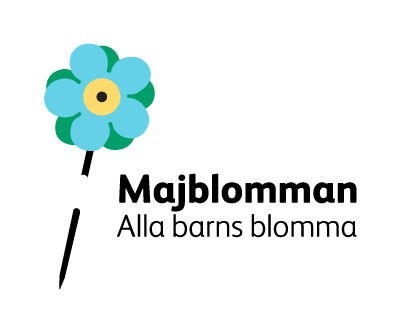 Majblomman samlar in pengar genom att barn säljer majblommor för att kunna dela ut extra stöd till barn upp till 18 år som har det besvärligt på grund av sjukdom, funktionsnedsättning eller social situation.Bidragsansökan avserFörälders namn…………………………………………………………………………   Sammanboende  Ja          Nej Barnets/barnens  namn………………………………………………………………..   Född år…………………………. Skyddad identitet               Personnummer …………………………………………Adress…………………………………………………………………………………..   Telefon………………………….    Postnummer…………………….. Ort………………………………………...............   Mobil…………………………….Hemmavarande syskons ålder………………………………………………………….  Aktuell orsak till ansökan(Använd gärna baksidan också!)  Bidraget ska användas till  Sökt belopp ..................................................kr  Familjens inkomst efter skatt……................….....krVi har även sökt pengar från………………..……..………………………………Beviljat bidrag       Skickas till min bostadsadress    Insättes på kontoNamn på bank……………………………………………………… Kontonr…………………………………………………………………………………………………………….	…………………………………………………….…………...Ort och datum	Underskrift av förälder/målsmanBesked skickas till dig inom 2 veckor efter nedanstående ansökningsdatum  Ansökan skickas till 
  Majblommans Lokalförening i Bergsjö
  Vanja Hylenius  Ringvägen 8  820 70 Bergsjö  Sista ansökningsdatum är 20 maj och 15 november  Alla ansökningshandlingar behandlas konfidentiellt